Answer the following questions on your scan sheet. Show all work on the scratch paper provided.
1 Which expression could be used to solve the problem below?To cater a luncheon, a hotel charges $50 per hour for use of a dining room plus $24.50 per person. What is the total cost for a 2-hour luncheon for 45 people?
A 2 × 50 + 24.50 + 45B 2 × 50 + 24.50 × 45C 2 × 24.50 + 50 × 45D 2 × 45 + 50 × 24.50


2. The table shows the distance Pedro jogged each day last week:

What was the total distance Pedro jogged last week?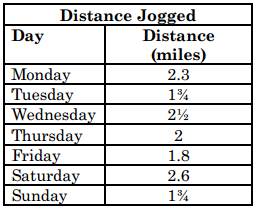 A 8.7 miB 11 miC 14.7 miD 16 mi


3. Susan has 3 siblings: Ted, Kathy, and Jake. Susan is older than Jake. Ted is younger than both his sisters but older than his brother. What information is needed to determine the order of the siblings from oldest to youngest?
A Is Kathy older or younger than Ted?B Is Jake older or younger than Susan?C Is Susan older or younger than Kathy?D Is Ted older or younger than Jake?


4. What is the value of the expression (3 + 3)² ÷ 6 – 2 × 4?
A –18B –2C 0D 16
5. Mrs. Gutiérrez bought 2 dozen cans of soda priced at 6 cans for $1.98 and 18 bottles of water priced at 6 bottles for $2.16. What is the total amount she spent, not including tax, on soda and bottled water?
A $6.48B $7.92C $14.40D $16.566. A bowler scored between 195 points and 215 points per game. Which is the best estimate of the total points she scored in 8 games?
A From 1,350 to 1,550B From 1,550 to 1,750C From 1,750 to 1,950D From 1,950 to 2,150
 7.  Mrs. Vega needed to make 2 costumes for a school play. The larger costume required  yards of material, and the smaller costume required  yards less than the larger one. Which equation can be used to find n, the number of yards of material needed for the smaller costume?

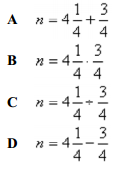 8.  Mrs. Palmer started a new business and hired 12 employees. A list of the employees and their hourly wages is shown below.

What should Mr. Palmer do to organize the 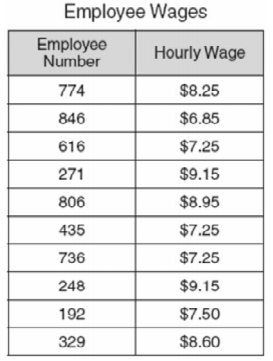 data in order to identify which employees earn more than the median hourly wage?
A He should add up all the hourly wages and divide by number of employees.B He should list the employee numbers in order from greatest to least.C He should list the hourly wages in order from least to greatest with their corresponding employee numbers.D He should list the employee numbers in order from least to greatest with their corresponding hourly wages.9. Hilda bought 4 orders of french fries at $0.67 each, 3 hamburgers at $1.28 each, and 4 shakes at $2.25 each. She paid 8.25% tax on the whole order. What other information is necessary to find Hilda’s correct change?
A Total cost of the orderB Amount she paid in taxC Amount she gave the cashierD Reason for buying the food10. A sports-shop owner bought some baseball cards and then sold them for $7.50 each. He sold 150 cards on Monday and 82 cards on Tuesday. 
What piece of information is needed to find the amount of profit he made from the sale of the baseball cards on Monday and Tuesday?
A How much the shop owner paid for the baseball cardsB Number of cards sold on WednesdayC Total number of cards soldD Number of football cards bought by the shop owner11. Simplify the expression below.


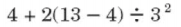 A 7B 6C 2D 8

 12.  It is estimated that 20.4% of the U.S. population in the year 2050 will be over the age of 65. Which number is NOT equivalent to 20.4%?
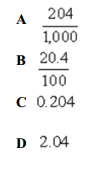 13.  Peaches are on sale at $0.95 per pound. Mrs. Hinkle bought 2.75 pounds of peaches. About how much did she pay for the peaches?
A Less than $1.00B Between $1.50 and $2.00C Between $2.50 and $3.00D More than $3.00




14.  Ms. Abbot went on a road trip. The trip was 792 miles, and the average price of gasoline was $1.30 per gallon. What information is needed to find the amount Ms. Abbot spent on gasoline for the trip?
A Number of hours the trip tookB Number of miles per hour the car traveledC Average number of miles the car traveled per gallon of gasolineD Average number of miles Ms. Abbot drove per day15. A farmer knows the length and width of his rectangular pasture. He also knows how many pounds of fertilizer to spread per square yard. What additional information does the farmer need to know in order to determine the number of bags of fertilizer he should buy?
A The type of grass in his pastureB The number of bags of fertilizer his truck will holdC The price of each bag of fertilizerD The number of pounds of fertilizer in each bag


16. The drawing below shows the rotor of a helicopter:

This helicopter has a rotor that moves at a rate 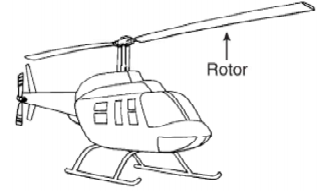 of 500 spins per minute while flying. Which statement is best supported by this information?
A The helicopter rotor will spin 2,000 times in 40 minutes.
B The helicopter rotor will spin 4,000 times before lifting the helicopter off the ground.
C The helicopter rotor will spin 15,000 times in 3 hours.
D The helicopter rotor will spin 30,000 times in 1 hour.17. Arthur uses his own tractor while doing various jobs. He is paid a flat fee of $100 for each job. In addition to the flat fee, he is paid $20 for each hour he works with the tractor. Which shows how to find the amount Arthur should be paid for working with the tractor for 10 hours?
A Add 20 to 10 and then multiply the sum by 100
B Multiply 100 by 10 and then add 20 to the Product
C Multiply 20 by 10 and then add 100 to the Product
D Add 20 to 100 and then multiply the sum by 10

 18.  Nora wants to save $82.50 to buy a special gift for her mother. She has 15 weeks to save the money. If she wants to save the same amount each week, how much money, in dollars and cents, must Nora save each week?

A 4.5B 5.5C 6.5D 7.519. Stephanie makes cocoa mix to sell at the winter fair. She makes 230 cups of one flavor of cocoa mix and 180 cups of another flavor. To package the cocoa mix, Stephanie needs to purchase containers that hold 2 cups each. The containers are sold in boxes of 50. 

Which would be the correct order for Stephanie to do the following steps to find the number of boxes of containers she needs to buy?
 Step R: Divide the total number of cups of cocoa mix  by 2. Step S: Find the sum of the numbers of cups of the two different types of cocoa mix. Step T: Divide the number of containers needed by 50 to find the number of boxes of containers to buy.
A   R, S, T
B   S, R, T
C    T, R, S
D   R, T, S

20. In a survey, students were asked whether they play basketball or tennis. Of 34 students, 24 students play basketball, 13 students play tennis, and 4 students do not play either sport. How many students play both sports?
A 41B 11C 7D 4